                    BOLETÍN DE INSCRIPCIÓN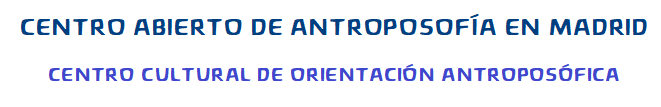 CURSO O ACTIVIDAD ELEGIDA: APELLIDOS:NOMBRE:TELÉFONO:E-MAIL:D.N.I.:DOMICILIO:CIUDAD:CÓDIGO POSTAL:(Los datos personales los pedimos, por si necesitamos contactar con vosotros)Forma de Pago por transferencia bancaria: Triodos Bank:  Asociación Centro Abierto de Antroposofía en Madrid.  IBAN:  ES62-1491-0001-2130-0012-4017Envíen justificante a: info@centroabiertoantroposofia.es                                                    Información e inscripciones: info@centroabiertoantroposofia.es                                                    Contacto: 91 625 66 72Gracias a vuestras aportaciones podemos seguir realizando más actividades. Muchas gracias.                                            a                      de                                del 2024Garantizamos la confidencialidad de la información que nos ha proporcionado.